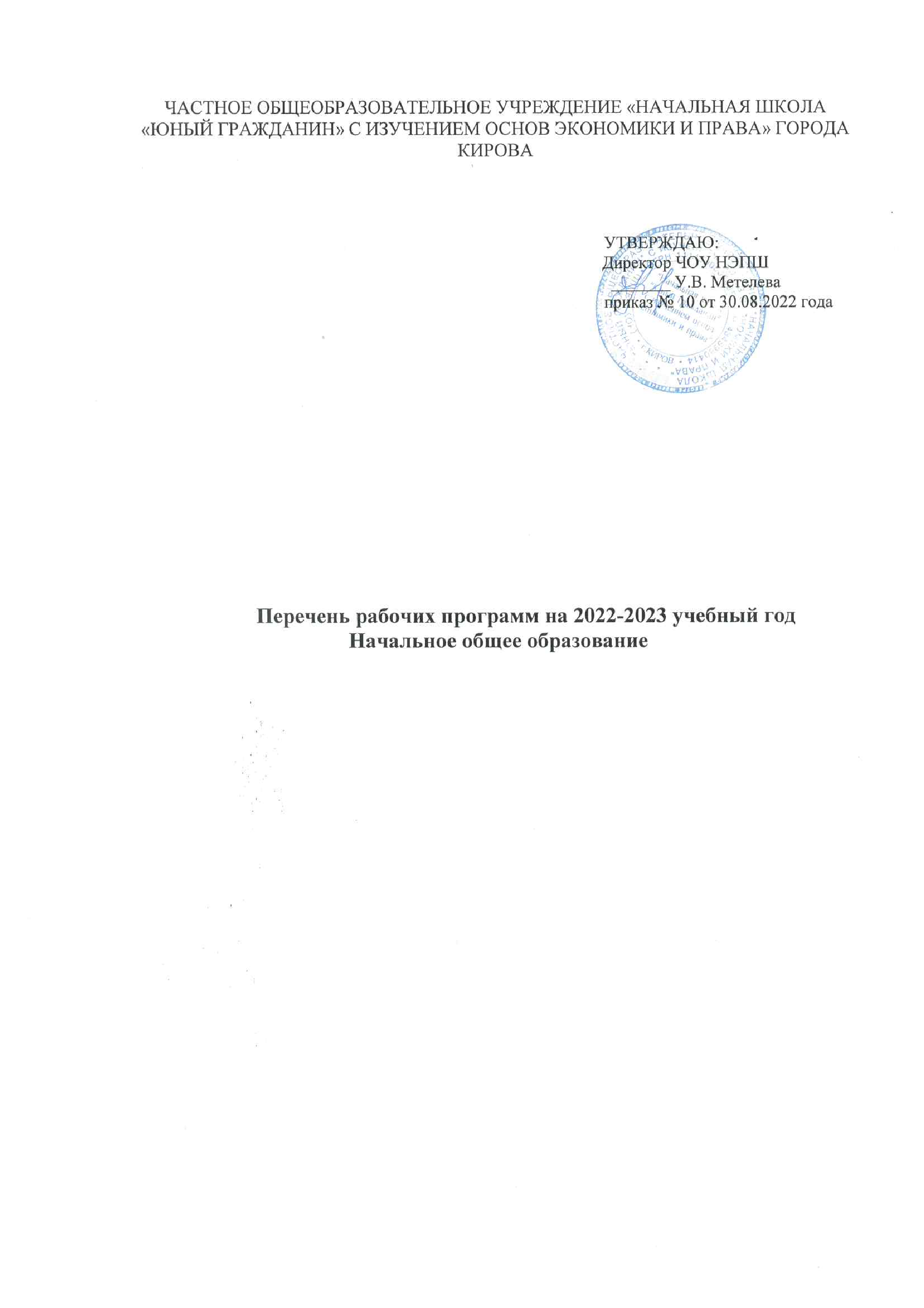 №ппНазвание рабочей программыКлассФИО учителя1.Рабочая программа по русскому языку1 АШмакова Ольга Николаевна1.Рабочая программа по русскому языку1 БПлатунова Елена Вадимовна1.Рабочая программа по русскому языку2 АЧеглакова Ирина Борисовна1.Рабочая программа по русскому языку2 БУланова Светлана Николаевна1.Рабочая программа по русскому языку3Зяблицева Елена Евгеньевна1.Рабочая программа по русскому языку4Поздеева Ирина Васильевна2.Рабочая программа по литературному чтению1 АШмакова Ольга Николаевна2.Рабочая программа по литературному чтению1 БПлатунова Елена Вадимовна2.Рабочая программа по литературному чтению2 АЧеглакова Ирина Борисовна2.Рабочая программа по литературному чтению2 БУланова Светлана Николаевна2.Рабочая программа по литературному чтению3Зяблицева Елена Евгеньевна2.Рабочая программа по литературному чтению4Поздеева Ирина Васильевна3.Рабочая программа по математике1 АШмакова Ольга Николаевна3.Рабочая программа по математике1 БПлатунова Елена Вадимовна3.Рабочая программа по математике2 АЧеглакова Ирина Борисовна3.Рабочая программа по математике2 БУланова Светлана Николаевна3.Рабочая программа по математике3Зяблицева Елена Евгеньевна3.Рабочая программа по математике4Поздеева Ирина Васильевна4.Рабочая программа по окружающему миру1 АШмакова Ольга Николаевна4.Рабочая программа по окружающему миру1 БПлатунова Елена Вадимовна4.Рабочая программа по окружающему миру2 АЧеглакова Ирина Борисовна4.Рабочая программа по окружающему миру2 БУланова Светлана Николаевна4.Рабочая программа по окружающему миру3Зяблицева Елена Евгеньевна4.Рабочая программа по окружающему миру4Поздеева Ирина Васильевна5.Рабочая программа по изобразительному  искусству1 АШмакова Ольга Николаевна5.Рабочая программа по изобразительному  искусству1 БПлатунова Елена Вадимовна5.Рабочая программа по изобразительному  искусству2 АЧеглакова Ирина Борисовна5.Рабочая программа по изобразительному  искусству2 БУланова Светлана Николаевна5.Рабочая программа по изобразительному  искусству3Зяблицева Елена Евгеньевна5.Рабочая программа по изобразительному  искусству4Поздеева Ирина Васильевна6.Рабочая программа по технологии1 АШмакова Ольга Николаевна6.Рабочая программа по технологии1 БПлатунова Елена Вадимовна6.Рабочая программа по технологии2 АЧеглакова Ирина Борисовна6.Рабочая программа по технологии2 БУланова Светлана Николаевна6.Рабочая программа по технологии3Зяблицева Елена Евгеньевна6.Рабочая программа по технологии4Поздеева Ирина Васильевна7Рабочая программа по иностранному языку(английскому)2-4Жуйкова Евгения Александровна7Рабочая программа по иностранному языку(английскому)2-4Нестерова Дарья Сергеевна8.Рабочая программа по родному русскому языку2 АЧеглакова Ирина Борисовна8.Рабочая программа по родному русскому языку2 БУланова Светлана Николаевна8.Рабочая программа по родному русскому языку3Зяблицева Елена Евгеньевна8.Рабочая программа по родному русскому языку4Поздеева Ирина  Васильевна9.Рабочая программа по литературному чтению на родном языке2 АЧеглакова Ирина Борисовна9.Рабочая программа по литературному чтению на родном языке2 БУланова Светлана Николаевна10.Рабочая программа по музыке1Опарина Наталья Васильевна10.Рабочая программа по музыке2Опарина Наталья Васильевна10.Рабочая программа по музыке3Опарина Наталья Васильевна10.Рабочая программа по музыке4Опарина Наталья Васильевна11.Рабочая программа по   физической культуре1Софронов Евгений Александрович11.Рабочая программа по   физической культуре2Софронов Евгений Александрович11.Рабочая программа по   физической культуре3Софронов Евгений Александрович11.Рабочая программа по   физической культуре4Софронов Евгений Александрович12Рабочая программа по основам религиозных культур и светскойэтике4Харюшина Мария Владимировна13.Рабочая программа по математике «Эрудит»2 АЧеглакова Ирина Борисовна13.Рабочая программа по математике «Эрудит»2 БУланова Светлана Николаевна13.Рабочая программа по математике «Эрудит»3Зяблицева Елена Евгеньевна13.Рабочая программа по математике «Эрудит»4Поздеева Ирина Васильевна